宿で直接割引!! 佐賀支え愛 宿泊キャンペーン【 宿泊代金割引申請書 兼 宿泊証明書 】● キャンペーンを利用して宿泊される場合に必要となる申請書です。● 割引を利用される方は、太枠部分「１、２」に必要事項をご記入のうえ、宿泊施設に提出してください。● 提出時には、佐賀県在住であることが確認できる身分証明（運転免許証など）を宿泊者全員、ご用意ください。● 宿泊施設に「３」の宿泊証明書欄を記入してもらった後、太枠部分「４」のお客様確認欄に署名をお願いします。● この申請書はペンやボールペンでご記入ください。消せるボールペンや鉛筆で書かないでください。※当該個人情報は本キャンペーンの利用確認のために使用し、他の目的には一切使用しません。１　宿泊代表者２　宿泊同行者 ※７名以上宿泊の場合は、別紙様式をご利用ください。　３　宿泊証明書【宿泊施設でご記入ください】上記「１、２」の宿泊者について、下記のとおり宿泊の利用があったことを証明します。　　令和３年　　月　　日４　お客様確認欄　　※下記事項を確認後チェックいただき、署名をお願いします。（別紙）宿泊同行者追加　様式２　宿泊同行者（続き）※７名以上の場合こちらの様式をご利用ください。 ● 佐賀県在住の確認に必要な身分証明書（単独で確認できるもの）※公的機関が発行した写真付の証明書　運転免許証、運転経歴証明書、マイナンバーカード、旅券(パスポート)、在留カード、特別永住証明書、障害者手帳等各種福祉手帳、官公庁職員身分証明書　等 （２つの組み合わせで確認できるもの）健康保険等被保険者証、介護保険被保険者証、年金手帳、年金証書、恩給等の証書（①から1つ＋②から1つの組み合わせで確認できるもの）① 健康保険等被保険者証、介護保険被保険者証、年金手帳、年金証書、恩給等の証書② 学生証、会社の身分証明書、公の機関が発行した資格証明書、公共料金の支払い明細（現住所の記載があり、発行後３ヵ月以内のもの）※ お子様の確認書類について上記の身分証明書を持っていないお子様については、お子様の健康保険証と保護者（法定代理人）の身分証明書（運転免許証等）● キャンペーンについてお問い合わせ先：宿で直接割引!!佐賀支え愛宿泊キャンペーン事務局電話:0952-20-0794 FAX:0952-20-0602  9:00～18:00(土日祝も受付)キャンペーンの詳しい情報：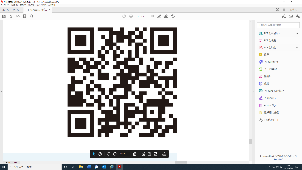 「あそぼーさが」の「URL：https://www.asobo-saga.jp/sagasasaeai3/」を御覧ください。申請日令和３年令和３年月日日宿泊施設チェック欄代表者氏　名電話番号電話番号電話番号----□ 代表者氏　名住　所佐賀県　　　　　　　　                                             佐賀県　　　　　　　　                                             佐賀県　　　　　　　　                                             佐賀県　　　　　　　　                                             佐賀県　　　　　　　　                                             佐賀県　　　　　　　　                                             佐賀県　　　　　　　　                                             佐賀県　　　　　　　　                                             佐賀県　　　　　　　　                                             佐賀県　　　　　　　　                                             佐賀県　　　　　　　　                                             佐賀県　　　　　　　　                                             佐賀県　　　　　　　　                                             佐賀県　　　　　　　　                                             佐賀県　　　　　　　　                                             佐賀県　　　　　　　　                                             佐賀県　　　　　　　　                                             佐賀県　　　　　　　　                                             佐賀県　　　　　　　　                                             佐賀県　　　　　　　　                                             佐賀県　　　　　　　　                                             佐賀県　　　　　　　　                                             佐賀県　　　　　　　　                                             □ 代表者住　所身分証明書番　号□運転免許（経歴書含）□旅券 □保険証＋公共料金 □その他（　　  　　　　　　)□運転免許（経歴書含）□旅券 □保険証＋公共料金 □その他（　　  　　　　　　)□運転免許（経歴書含）□旅券 □保険証＋公共料金 □その他（　　  　　　　　　)□運転免許（経歴書含）□旅券 □保険証＋公共料金 □その他（　　  　　　　　　)□運転免許（経歴書含）□旅券 □保険証＋公共料金 □その他（　　  　　　　　　)□運転免許（経歴書含）□旅券 □保険証＋公共料金 □その他（　　  　　　　　　)□運転免許（経歴書含）□旅券 □保険証＋公共料金 □その他（　　  　　　　　　)□運転免許（経歴書含）□旅券 □保険証＋公共料金 □その他（　　  　　　　　　)□運転免許（経歴書含）□旅券 □保険証＋公共料金 □その他（　　  　　　　　　)□運転免許（経歴書含）□旅券 □保険証＋公共料金 □その他（　　  　　　　　　)□運転免許（経歴書含）□旅券 □保険証＋公共料金 □その他（　　  　　　　　　)□運転免許（経歴書含）□旅券 □保険証＋公共料金 □その他（　　  　　　　　　)□運転免許（経歴書含）□旅券 □保険証＋公共料金 □その他（　　  　　　　　　)□運転免許（経歴書含）□旅券 □保険証＋公共料金 □その他（　　  　　　　　　)□運転免許（経歴書含）□旅券 □保険証＋公共料金 □その他（　　  　　　　　　)□運転免許（経歴書含）□旅券 □保険証＋公共料金 □その他（　　  　　　　　　)□運転免許（経歴書含）□旅券 □保険証＋公共料金 □その他（　　  　　　　　　)□ 本人確認身分証明書番　号※マイナンバーは番号法第20条により書き写しができませんので、記載はお控えください。※マイナンバーは番号法第20条により書き写しができませんので、記載はお控えください。※マイナンバーは番号法第20条により書き写しができませんので、記載はお控えください。※マイナンバーは番号法第20条により書き写しができませんので、記載はお控えください。※マイナンバーは番号法第20条により書き写しができませんので、記載はお控えください。※マイナンバーは番号法第20条により書き写しができませんので、記載はお控えください。※マイナンバーは番号法第20条により書き写しができませんので、記載はお控えください。※マイナンバーは番号法第20条により書き写しができませんので、記載はお控えください。※マイナンバーは番号法第20条により書き写しができませんので、記載はお控えください。※マイナンバーは番号法第20条により書き写しができませんので、記載はお控えください。※マイナンバーは番号法第20条により書き写しができませんので、記載はお控えください。※マイナンバーは番号法第20条により書き写しができませんので、記載はお控えください。※マイナンバーは番号法第20条により書き写しができませんので、記載はお控えください。※マイナンバーは番号法第20条により書き写しができませんので、記載はお控えください。※マイナンバーは番号法第20条により書き写しができませんので、記載はお控えください。※マイナンバーは番号法第20条により書き写しができませんので、記載はお控えください。※マイナンバーは番号法第20条により書き写しができませんので、記載はお控えください。※マイナンバーは番号法第20条により書き写しができませんので、記載はお控えください。※マイナンバーは番号法第20条により書き写しができませんので、記載はお控えください。※マイナンバーは番号法第20条により書き写しができませんので、記載はお控えください。※マイナンバーは番号法第20条により書き写しができませんので、記載はお控えください。※マイナンバーは番号法第20条により書き写しができませんので、記載はお控えください。※マイナンバーは番号法第20条により書き写しができませんので、記載はお控えください。□ 本人確認宿 泊 日令和３年年月日ﾁｪｯｸｲﾝ～令和日ﾁｪｯｸｲﾝ～令和日ﾁｪｯｸｲﾝ～令和日ﾁｪｯｸｲﾝ～令和年月月日ﾁｪｯｸｱｳﾄ日ﾁｪｯｸｱｳﾄ日ﾁｪｯｸｱｳﾄ泊泊□ 宿泊日宿泊者氏名↓代表者と同じ場合はチェックでＯＫ　 住　　所↓代表者と同じ場合はチェックでＯＫ　 住　　所２□佐賀県                                                 □ 氏名・住所３□佐賀県                                                 □ 氏名・住所４□佐賀県                                                 □ 氏名・住所５□佐賀県                                                 □ 氏名・住所６□佐賀県                                                 □ 氏名・住所割引前宿泊代金割引前宿泊代金割引前宿泊代金割引前宿泊代金割　引　額割　引　額泊　数泊　数人　数人　数割引額小計割引額小計割引額小計割引額小計円円泊人円円円円泊人円円円円泊人円円円円泊人円円予約受付日　   　予約受付日　   　予約受付日　   　令和３年　　　月　　　日　令和３年　　　月　　　日　令和３年　　　月　　　日　令和３年　　　月　　　日　割引合計額割引合計額円宿　泊施設名宿　泊施設名          HOTEL KARAE                             HOTEL KARAE                             HOTEL KARAE                             HOTEL KARAE                             HOTEL KARAE                   代表者名（又は責任者）　　　　　　　　　　　　　　　　　　坂本　武政　　　　　　　　　　坂本　武政　　　　　　　　　　坂本　武政　　　　　　　　　　坂本　武政　　　　　　印印印□ 本申請書（宿泊証明書含む）に記入された内容は事実に相違ありません。□ 事務局より本キャンペーンの利用事実の確認があった場合、応じることに同意します。□ 感染防止対策として「新しい旅のエチケット」を遵守します。□ 本申請書（宿泊証明書含む）に記入された内容は事実に相違ありません。□ 事務局より本キャンペーンの利用事実の確認があった場合、応じることに同意します。□ 感染防止対策として「新しい旅のエチケット」を遵守します。宿泊代表者 署名欄□ 確認欄宿泊代表者氏名宿泊代表者氏名宿泊代表者氏名宿泊代表者氏名宿泊代表者氏名← 代表者氏名をあらためてご記入ください。宿泊者氏名宿泊者氏名↓代表者と同じ場合はチェックでＯＫ　 住　　所↓代表者と同じ場合はチェックでＯＫ　 住　　所↓代表者と同じ場合はチェックでＯＫ　 住　　所↓代表者と同じ場合はチェックでＯＫ　 住　　所７□佐賀県                                                 佐賀県                                                 佐賀県                                                 □ 氏名・住所８□佐賀県                                                 佐賀県                                                 佐賀県                                                 □ 氏名・住所９□佐賀県                                                 佐賀県                                                 佐賀県                                                 □ 氏名・住所10□佐賀県                                                 佐賀県                                                 佐賀県                                                 □ 氏名・住所11□佐賀県                                                 佐賀県                                                 佐賀県                                                 □ 氏名・住所12□佐賀県                                                 佐賀県                                                 佐賀県                                                 □ 氏名・住所13□佐賀県                                                 佐賀県                                                 佐賀県                                                 □ 氏名・住所14□佐賀県                                                 佐賀県                                                 佐賀県                                                 □ 氏名・住所15□佐賀県                                                 佐賀県                                                 佐賀県                                                 □ 氏名・住所